COLEGIO CONCEPCIÓN LINARES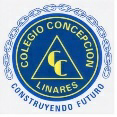 Formando ciudadanos de espíritu libre,tolerantes y fraternosLISTA DE ÚTILES ESCOLARES 1° BÁSICO 2020CUADERNOS Lenguaje: 4 cuadernos cuadriculados 100 hojas college 5mm. Forro amarillo Matemáticas: 1 cuaderno cuadriculado 100 hojas college 5mm. Forro azul Historia: 1 cuaderno cuadriculado 100 hojas college 5mm. Forro celeste Ciencias Naturales: 1 cuaderno cuadriculado 100 hojas college 5mm. Forro verde Música: 1 cuaderno cuadriculado 80 hojas college 5mm. Forro naranjo. Instrumento musical Xilófono (no de juguete).Inglés: 1 cuaderno cuadriculado 80 hojas college 5mm. Forro moradoEd. En Valores: Una carpeta con acoclip. Tecnología: 1 cuaderno croquis 80 hojas college. Forro papel de regalo y encima transparente.Artes visuales: 1 cuaderno croquis 80  hojas college. Forro papel craff y encima transparente.Ed .física: Peineta, toalla, botellita de agua y jockey, buzo del colegio. Recordar que Según reglamento del colegio, la calza y short, son de uso exclusivo para la clase de educación física.1 carpeta plastificada para guardar las evaluaciones de todas las asignaturasMATERIALES1 block de dibujo chico1 block de cartulinas de colores1 block de cartulina española1 block de papel entretenido2 paquete de gomaeva, (uno normal y uno con adhesivo)1 paquete de gomaeva engliterada1 cinta adhesiva de papel (puede ser ancha o delgada)1 cinta de papel doble contacto.10 hojas de papel adhesivo10 hojas oficios de colores15 láminas para TERMOLAMINADO, tamaño oficio.5 barras de silicona1 borrador pequeño.5 tubos de papel higiénico 1 revista vieja para recortes1 diario viejo para trabajos de artes6 tapas de bebidas o jugos boca ancha1 caja organizadora de cartón para ubicar los cuadernos1 caja organizadora plástica de 6 lts. Esta debe contener1 paquete de palos de helados de color 1 paquetito de palines de colores (palitos de fósforos)1 témpera de 12 colores2 pinceles espatulados N° 5 y 10Plasticina 12 coloresLápices de cera de 12 unidadesLápices de madera 12 colores.Lápices  scriptos de 12 colores2 sobres pequeños de papel lustre1 Cola fría mediana (250 cc)Vaso  de plástico pequeño1 Pañito  y 1 pqte de toallas húmedas 50 unidades5 lápices de mina5 gomas de borrar5 pegamentos en barra 40 grs.1 resma hoja tamaño oficio o carta. Por semestreEstuche completo, con nombre, que contenga:2 lápices grafitos.  Lápices  de colores de 12 unidades1 goma, 1 sacapuntas con depósito, 1 pegamento en barra de 40 grs, 1 tijera punta redonda,1 regla de 20 centímetros (engomada), 1 lápiz bicolor azul y rojo Nº2. (Delgado). 1 plumón de pizarra color azul.1 plumón de pizarra de color rojo.1 destacador amarillo.Los estuches deben ser revisados cada semana por el apoderado y supervisar que llegue completo, reponiendo cada vez que sea necesario.TEXTOS DE ESTUDIO COMPLEMENTARIOSLibro Método Matte  lectura. Editorial Santillana. Primero básico.Libro método Matte cuaderno de  escritura. Editorial Santillana. Primero básico.Libro de Educación en Valores, el cual está disponible en “Fotolaser”IMPORTANTENo importa la marca de los útiles, pero no deben ser tóxicos.Pechera del nivel. (se enviará información 1º semana de clases.)Marcar con nombre y curso, los útiles y prendas de vestir. PLAN LECTOR 2020JUNIO: “LA POLILLA DEL BAÚL”. MARIO CARVAJAL- CARLOS SARANITI. ED. ALFAGUARA. AGOSTO: “PRUDENCIA”. VERÓNICA PRIETO. ED. ALFAGUARA. NOVIEMBRE: “NI UN PELO DE TONTO”. PELAYOS. ED. ALFAGUARA. .Diciembre 2019.